Наименование курсаМежкультурная коммуникация на третьем иностранном языке (французский)
В курсе представлены учебные и контрольные материалы для формирования у студентов коммуникативной компетенции, которая позволяет использовать третий иностранный язык в межличностном и деловом общении.Направления подготовки45.03.02 ЛингвистикаПериод реализации курсаСправки по e-mail: suffi@mail.ruСрок окончания записи на курсСправки по e-mail: suffi@mail.ruДлительность курса 8 недельТрудоемкость4 зачетные единицыАвтор курсаМинасян София Витальевна, канд. фил. наук, доцент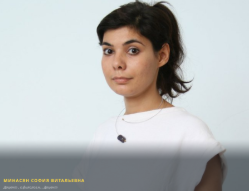 О курсеОсновная цель освоения дисциплины -  приобретение студентами коммуникативной компетенции, которая позволяет использовать третий иностранный язык в межличностном и деловом общении. Цели обучения дисциплины «Межкультурная коммуникация на третьем иностранном языке» находят отражение в следующих компонентах содержания обучения:в определённой тематике и ситуациях повседневно-бытового общения, в которых предполагается использование иностранного языка;в перечне умений и навыков устного и письменного иноязычного общения, корреллирующих с указанной тематикой и ситуациями; в отобранном языковом материале (лексических единицах, формулах языкового общения, грамматических формах и конструкциях, дифференцированных по видам речевой деятельности).Содержание образования рассматривается как некая модель естественного общения, участники которого обладают определёнными иноязычными навыками и умениями, а также способностью соотносить языковые средства с нормами речевого поведения, которого придерживаются носители языка..Курс ориентирован на целевую аудиторию студентов 4-го курса в 8 семестре очного отделения кафедры «Мировые языки и культуры». Код и наименование учебной программы - Б1.В.ДВ.09 Межкультурная коммуникация на третьем иностранном языке (французский). Дисциплина относится к профессиональному циклу и является вариативной частью дисциплин по выбору. ФорматЗанятия проводятся в онлайн-режиме в форме видеоконференции с использованием интерактивных способов круглого стола методиками клиники, эстафеты, «лабиринта» по расписанию, согласованному со студентами. Освоение разделов завершается выполнением студентом  тестового задания, индивидуального творческого задания – сообщения, сочинения, презентации, ответ по предлагаемой устной теме, контрольной работы.  В конце семестра обучающиеся проходят промежуточную  аттестацию в форме экзамена в очной форме с идентификацией личности обучающегося.Информационные ресурсыПопова И.Н. , Казакова Ж.А. Французский язык. М.: НесторАкадемик, 2011. - RU/IS/BASE/391871430.Попова И.Н. , Казакова Ж.А. , Ковальчук  Г.М. Французский язык. М.: Нестор Академик, 2009. - RU/IS/BASE/229012415.Нечаева Е.Ф. Французский язык для начинающих. МИЭМП: Центр Дистанционных технологий, 2009. - BIBLIOCLUB\0000140799.Иванченко А.И.Французский язык. Лексика в картинках: учебное пособие. Санкт-Петербург: КАРО, 2015. –  RU/ЭБС IPRbooks/44551.Capelle G., Menand R.  «Le nouveau taxi 1».  Hachette français langue étrangère, 2009. - RU/IS/BASE/417188793.Поморцева Н.В. Французский язык. Вводный курс. Le cours d introduction: учеб. пособие. Ростов н/Д: РИС ЮРГУЭС, 2006. - RU/IS/BASE/208266331.Канеева А.В., Минасян С.В. Спряжение глаголов третьей группы: учеб.- метод. пособие по фр. яз. Ростов н/Д.: ИЦ ДГТУ, 2016. - RU/IS/BASE/516880587.Требования Для освоения курса требуется компьютер с выходом в Интернет и программой Skype.Программа курсаРаздел I Межличностные отношения1.1. Праздники и традиции Франции1.2. ТрадицииРаздел II  Франция. Париж. Крупные города Франции2.1.Париж – столица Франции2.2. Конференция «Прогулка по Парижу»Раздел III  Готовимся к путешествию во Францию3.1.Планирование маршрута3.2. Самые интересные достопримечательности ФранцииРезультаты обучения и формируемые компетенцииСтуденты, завершившие изучение курса, должны обладать следующими компетенциями: способностью ориентироваться на рынке труда и занятости в части, касающейся своей профессиональной деятельности, владением   навыками   экзистенциальной  компетенции (ОПК-18);владением теоретическими основами обучения иностранным языкам, закономерностями становления способности к межкультурной коммуникации (ПК-1);способностью использовать понятийный аппарат философии, теоретической и прикладной лингвистики, переводоведения, лингводидактики и теории межкультурной коммуникации для решения профессиональных задач (ПК-23);владением основами современных методов научного исследования, информационной и библиографической культурой (ПК-25).Уровни освоения компетенций ОПК-18Знать трудовой кодекс, нормативно-правовые документы, регулирующие трудовое законодательство, основной алгоритм действий при поиске и устройстве на работу.Уметь ориентироваться на рынке труда и занятости, касающейся своей профессиональной деятельности; изучать рынок труда, составлять резюме, проводить собеседования и переговоры с потенциальным работодателем.Владеть  системой навыков при устройстве на работу; системой навыков анализа рынка труда и занятости в части, касающейся своей профессиональной деятельности.ПК-1Знать теоретические основы обучения ИЯ и закономерности становления способности обучающихся к  межкультурной коммуникации.Уметь организовать межкультурную коммуникацию  по определенным закономерностям согласно предлагаемым ситуациям и обстоятельствам.Владеть технологиями обучения иностранным языкам  с целью развития вторичной языковой личности и совершенствования владения родным языкомПК-23Знать современные парадигмы языкознания и лингводидактики, развиваемые в рамках современной отечественной и мировой лингвистики.Уметь использовать понятийный аппарат философии, теоретической и прикладной лингвистики для решения профессиональных задач.Владеть терминологией изучаемых теоретических дисциплин в процессе профессионального общения, приемами работы со справочной, специальной и лексикографической литературой, электронной базой данных, толковать изучаемые лингвистические понятия на основе их терминологического обозначения.ПК-25Знать современные методы научного исследования, основные принципы работы с информацией и библиографическими источниками.Уметь отбирать необходимые методы исследования, работать с информацией и библиографическими источниками.Владеть основами современных методов научного исследования при проведении научно-исследовательской работы различного уровня с использованием информационных технологий, эффективно применяя основные принципы работы с библиографическими источниками, получая определенную информацию в сжатые сроки.